МЕСТНАЯ АДМИНИСТРАЦИЯМУНИЦИПАЛЬНОГО ОБРАЗОВАНИЯ ГОРОД ПЕТЕРГОФПОСТАНОВЛЕНИЕ«29»  ноября 2017 г.				                                              № 158«О внесении изменений в Постановление местной администрации муниципального образования город Петергоф от 30.12.2016 № 153 «Об утверждении ведомственной целевой программы мероприятий, направленной на решение вопроса местного значения «Организация и проведение досуговых мероприятий для жителей муниципального образования город Петергоф» на 2017 год» (с изменениями от 22.09.2017)            В соответствии с Бюджетным кодексом РФ, Положением о бюджетном процессе в муниципальном образовании город Петергоф, Постановлением местной администрации муниципального образования город Петергоф от 26.09.2013 №150 «Об утверждении Положения о Порядке разработки, реализации и оценки эффективности муниципальных программ и о Порядке разработки и реализации ведомственных целевых программ и планов по непрограммным расходам местного бюджета МО г. Петергоф»ПОСТАНОВЛЯЕТ:Внести изменения в Постановление местной администрации муниципального образования город Петергоф от 30.12.2016 № 153 «Об утверждении ведомственной целевой программы мероприятий, направленной на решение вопроса местного значения «Организация и проведение досуговых мероприятий для жителей муниципального образования город Петергоф» на 2017 год (с изменениями от 22.09.2017 г.) в соответствии с Приложением №1 к настоящему Постановлению.Приложения №№ 1, 2, 4-8, 10, 12, 14-18 к ведомственной целевой программе приложения  № 1 Постановления оставить без изменений.        3.  Постановление вступает в силу с даты официального опубликования.       4. Контроль за исполнением настоящего Постановления оставляю за собой.Глава местной администрациимуниципального образования город Петергоф                              А.В. ШифманПриложение к Постановлению МА МО город Петергоф от 29.11.2017 №  158ВЕДОМСТВЕННАЯ ЦЕЛЕВАЯ   ПРОГРАММАмероприятий, направленная на решение вопроса местного значения «Организация и проведение досуговых мероприятий для жителей муниципального образования город Петергоф» на 2017 годЦели и задачи программы:организация досуга жителей муниципального образования город Петергоф; создание благоприятных условий для разностороннего развития и творческой самореализации жителей муниципального образования;воспитание чувства уважения и бережного отношения к истории родного города, национальной культуре;повышение качественного уровня проводимых досуговых мероприятий, развитие новых форм досуговой деятельности;увеличение числа населения, вовлеченного в сферу активного содержательного досуга;обеспечение успешной социальной адаптации детей, подростков и молодежи с помощью досуговых мероприятий, поддержка молодежных инициатив;взаимодействие с общественными организациями, расположенными и осуществляющими свою деятельность на территории муниципального образования.Заказчик программы (ответственный исполнитель):Местная администрация муниципального образования город Петергоф (Организационный отдел местной администрации муниципального образования город Петергоф)3. Ожидаемые конечные результаты реализации целевой программы:             Организация и проведение мероприятий – 38 усл.            Приобретение подарочно-сувенирной продукции, билетов -  10376 шт.4. Сроки реализации целевой программы: 1-4 квартал 2017 года          5. Перечень мероприятий ведомственной целевой программы, ожидаемые конечные результаты реализации и необходимый объём финансирования:      Приложение №1: Сметный расчет к пункту 1 программы «Участие в организации и проведении слета детских общественных объединений «В единстве наша сила» - в 1-м экз. на 1-м листе;Приложение №2: Сметный расчет к пункту 2 программы «Организация и проведение фестиваля искусств «Виват, Петергоф 2017!» - в 1-м экз. на 2-х листах;Приложение №3: Сметный расчет к пункту 3 программы «Организация и проведение детского конкурса песни «Звонкие голоса» - в 1-м экз. на 3-х листах;Приложение №4: Сметный расчет к пункту 4 программы «Организация и проведение фестиваля танцевальных коллективов, посвященного Дню защиты детей» - в 1-м экз. на 3-х листах;Приложение №5: Сметный расчет к пункту 5 программы «Организация и проведение праздников дворов «Ура! Каникулы»» - в 1-м экз. на 1-м листе;Приложение №6: Сметный расчет к пункту 6 программы «Организация и проведение экскурсий для детей, подростков и молодежи муниципального образования город Петергоф» - в 1-м экз. на 1-м листе;Приложение № 8: Сметный расчет к пункту 8 программы «Организация  доставки детей и подростков, проживающих на территории муниципального образования город Петергоф для посещения досуговых мероприятий» - в 1-м экз., на 2-х листах;Приложение № 9: Сметный расчет к пункту 9 программы «Организация посещения цирка, новогодних шоу, концертов, театров и кинотеатров» - в 1-м экз. на 1-м листе;Приложение № 9.1: Сметный расчет к пункту 9.1 программы «Приобретение новогодних подарков для участия в организации новогодних праздников» - в 1-м экз. на 1-м листе;Приложение № 10: Сметный расчет к пункту 10 программы «Организация и проведение конкурса «Мисс Петергоф 2017» - в 1-м экз. на 4-х листах;Приложение №11: Сметный расчет к пункту 11 программы «Организация посещения   концертов, театров и кинотеатров» - в 1-м экз. на 1-м листе;Приложение №12: Сметный расчет к пункту 12 программы «Организация и проведение экскурсий для жителей муниципального образования город Петергоф» - в 1-м экз. на 1-м листе;Приложение №13: Сметный расчет к пункту 13 программы «Организация и проведение досуговых мероприятий «Выходной всей семьей» для многодетных семей и опекаемых, проживающих на территории муниципального образования город Петергоф» - в 1-м экз. на 3-х листах;Приложение №14: Сметный расчет к пункту 14 программы «Организация и проведение досугового мероприятия для ветеранов Петродворцового часового завода» - в 1-м экз. на 3-х листах;Приложение №15: Сметный расчет к пункту 15 программы «Организация и проведение досугового мероприятия с участием молодежи с ограниченными возможностями» - в 1-м экз. на 1-м листеПриложение №16: Сметный расчет к пункту 16 программы «Организация и проведение мероприятия в рамках 30-летия Петродворцового отделения Совета ветеранов» - в 1-м экз. на 1-м листеПриложение №17: Сметный расчет к пункту 17 программы «Организация и проведение концертной программы для жителей муниципального образования город Петергоф» - в 1-м экз. на 1-м листеПриложение №18: Сметный расчет к пункту 18 программы «Организация  доставки жителей муниципального образования город Петергоф для посещения досуговых мероприятий» - в 1-м экз. на 1-м листеПриложение 3 к целевой программе Сметный расчет к пункту 3 программы«Организация и проведение детского конкурса песни «Звонкие голоса»Руководитель структурного подразделения – начальник организационного отдела   местной администрации МО г. Петергоф                                                           Н.И. ЗимаковаПриложение 9 к целевой программе Сметный расчет к пункту 9 программы«Организация посещения цирка, новогодних шоу, концертов, театров и кинотеатров»Руководитель структурного подразделения - начальник организационного отдела   местной администрации МО г. Петергоф                                                         Н.И. ЗимаковаПриложение 11 к целевой программе Сметный расчет к пункту 11 программы«Организация посещения концертов, театров и кинотеатров»Руководитель структурного подразделения - начальник организационного отдела   местной администрации МО г. Петергоф                                                            Н.И. ЗимаковаПриложение 13 к целевой программе Сметный расчет к пункту 13 программы«Организация и проведение мероприятий «Выходной всей семьей» для многодетных семей и опекаемых, проживающих на территории муниципального образования город Петергоф»Руководитель структурного подразделения - начальник организационного отдела   местной администрации МО г. Петергоф                                                           Н.И. ЗимаковаУтверждено регламентом местной администрацииМО г.ПетергофЛИСТ СОГЛАСОВАНИЯ        ПРОЕКТА   постановления местной администрации муниципального образования город Петергоф 1. Наименование документа: «О внесении изменений в Постановление местной администрации муниципального образования город Петергоф от 30.12.2016 № 153 «Об утверждении ведомственной целевой программы мероприятий, направленной на решение вопроса местного значения «Организация и проведение досуговых мероприятий для жителей муниципального образования город Петергоф» на 2017 год»  2. Проект подготовлен (наименование отдела): организационный отдел.3. Лицо (разработчик документа), ответственное за согласование проекта (должность, ФИО): руководитель структурного подразделения - начальник организационного отдела Зимакова Н.И.4.Отметка о согласовании с должностными лицами, структурными подразделениями:ЗАРЕГИСТРИРОВАНО: № _________  от  «______»_______________2017 год.РАЗОСЛАНО:  в дело-1экз.                           в прокуратуру- 1экз.                           по принадлежности-1экз.Утверждено       Глава МА МО город Петегоф_______________/А.В. Шифман/                      «__» ________ 2017г.№п/п№п/пНаименование мероприятияОжидаемые конечные результатыОжидаемые конечные результатыОжидаемые конечные результатыОжидаемые конечные результатыСрок исполнения мероприятияНеобходимый объём финансирования(тыс.руб.)№п/п№п/пНаименование мероприятияЕдиница изм.Единица изм.Кол-воКол-воВсегоОрганизация досуговых мероприятий для детей, подростков и молодежи муниципального образования город ПетергофОрганизация досуговых мероприятий для детей, подростков и молодежи муниципального образования город ПетергофОрганизация досуговых мероприятий для детей, подростков и молодежи муниципального образования город ПетергофОрганизация досуговых мероприятий для детей, подростков и молодежи муниципального образования город ПетергофОрганизация досуговых мероприятий для детей, подростков и молодежи муниципального образования город ПетергофОрганизация досуговых мероприятий для детей, подростков и молодежи муниципального образования город ПетергофОрганизация досуговых мероприятий для детей, подростков и молодежи муниципального образования город ПетергофОрганизация досуговых мероприятий для детей, подростков и молодежи муниципального образования город ПетергофОрганизация досуговых мероприятий для детей, подростков и молодежи муниципального образования город ПетергофОрганизация досуговых мероприятий для детей, подростков и молодежи муниципального образования город ПетергофОрганизация досуговых мероприятий для детей, подростков и молодежи муниципального образования город ПетергофУчастие в организации и проведении слета детских общественных объединений «В единстве наша сила»Участие в организации и проведении слета детских общественных объединений «В единстве наша сила»шт.1251251 квартал 1 квартал 30,030,0Организация и проведение фестиваля искусств «Виват, Петергоф 2017!»Организация и проведение фестиваля искусств «Виват, Петергоф 2017!»усл.112-4 квартал2-4 квартал150,0150,0Организация и проведение детского конкурса песни «Звонкие голоса»Организация и проведение детского конкурса песни «Звонкие голоса»усл.11 2-4 квартал 2-4 квартал210,0210,0Организация и проведение фестиваля танцевальных коллективов, посвященного Дню защиты детейОрганизация и проведение фестиваля танцевальных коллективов, посвященного Дню защиты детейусл.111-2 квартал1-2 квартал148,5148,5Организация и проведение праздников дворов «Ура! Каникулы»Организация и проведение праздников дворов «Ура! Каникулы»усл.10101-3 квартал1-3 квартал700,0700,0  6.Организация и проведение экскурсий для   детей, подростков и молодежи муниципального образования город ПетергофОрганизация и проведение экскурсий для   детей, подростков и молодежи муниципального образования город Петергофусл.442 квартал 2 квартал 100,0100,0  7.Организация и проведение досуговых мероприятий для детей и подростков, проживающих на территории муниципального образования город Петергоф для посещения досуговых мероприятийОрганизация и проведение досуговых мероприятий для детей и подростков, проживающих на территории муниципального образования город Петергоф для посещения досуговых мероприятийусл.002квартал2квартал00  8.Организация  доставки детей и подростков, проживающих на территории муниципального образования город Петергоф для посещения досуговых мероприятийОрганизация  доставки детей и подростков, проживающих на территории муниципального образования город Петергоф для посещения досуговых мероприятийусл.221 квартал1 квартал20,020,0  9.Организация посещения цирка, новогодних шоу, концертов, театров и кинотеатровОрганизация посещения цирка, новогодних шоу, концертов, театров и кинотеатровшт.(билеты)3603602-4 квартал2-4 квартал174,0174,09.1.Приобретение новогодних подарков для участия в организации новогодних праздниковПриобретение новогодних подарков для участия в организации новогодних праздниковшт.(подарки)720072002-4 квартал2-4 квартал2880,02880,0ИтогоИтого4412,54412,5Организация и проведение культурно - досуговых мероприятий для жителей муниципального образования город ПетергофОрганизация и проведение культурно - досуговых мероприятий для жителей муниципального образования город ПетергофОрганизация и проведение культурно - досуговых мероприятий для жителей муниципального образования город ПетергофОрганизация и проведение культурно - досуговых мероприятий для жителей муниципального образования город ПетергофОрганизация и проведение культурно - досуговых мероприятий для жителей муниципального образования город ПетергофОрганизация и проведение культурно - досуговых мероприятий для жителей муниципального образования город ПетергофОрганизация и проведение культурно - досуговых мероприятий для жителей муниципального образования город ПетергофОрганизация и проведение культурно - досуговых мероприятий для жителей муниципального образования город ПетергофОрганизация и проведение культурно - досуговых мероприятий для жителей муниципального образования город ПетергофОрганизация и проведение культурно - досуговых мероприятий для жителей муниципального образования город ПетергофОрганизация и проведение культурно - досуговых мероприятий для жителей муниципального образования город Петергоф 10.Организация и проведение конкурса «Мисс Петергоф 2017»Организация и проведение конкурса «Мисс Петергоф 2017»усл.112-3 квартал2-3 квартал595,0595,011.Организация посещения   концертов, театров и кинотеатровОрганизация посещения   концертов, театров и кинотеатровшт.(билеты)22912291в течение годав течение года1425,81425,812.Организация и проведение экскурсий для жителей муниципального образования город ПетергофОрганизация и проведение экскурсий для жителей муниципального образования город Петергофусл.1010в течение года в течение года 584,3584,313.Организация и проведение досуговых мероприятий «Выходные всей семьей» для многодетных семей и опекаемых, проживающих на территории муниципального образования город ПетергофОрганизация и проведение досуговых мероприятий «Выходные всей семьей» для многодетных семей и опекаемых, проживающих на территории муниципального образования город Петергофусл.шт.(билеты)24002400в течение годав течение года438,0438,014.Организация и проведение досугового мероприятия для ветеранов Петродворцового часового заводаОрганизация и проведение досугового мероприятия для ветеранов Петродворцового часового заводаусл.113-4 квартал3-4 квартал210,9210,915.Организация и проведение досугового мероприятия с участием молодежи с ограниченными возможностямиОрганизация и проведение досугового мероприятия с участием молодежи с ограниченными возможностямиусл.112 квартал2 квартал50,050,016.Организация и проведение мероприятия в рамках 30-летия Петродворцового отделения Совета ветерановОрганизация и проведение мероприятия в рамках 30-летия Петродворцового отделения Совета ветерановусл.111-2 квартал1-2 квартал287,6287,617.Организация и проведение концертной программы для жителей муниципального образования город ПетергофОрганизация и проведение концертной программы для жителей муниципального образования город Петергофусл.112 квартал2 квартал100,0100,018Организация  доставки жителей муниципального образования город Петергоф для посещения досуговых мероприятийОрганизация  доставки жителей муниципального образования город Петергоф для посещения досуговых мероприятийусл.222 квартал2 квартал28,628,6Итого:Итого:3720,23720,2ВсегоВсего8132,78132,7№НаименованиеКол-воСтоимость за ед. в руб.Общая стоимость,руб.1.Расходы на организацию набора участников Конкурса и проведение отборочного тура для выявления финалистов по возрастным группам 4-6 лет, 7-9 лет, 10-13 лет, 14-18 летРасходы на организацию набора участников Конкурса и проведение отборочного тура для выявления финалистов по возрастным группам 4-6 лет, 7-9 лет, 10-13 лет, 14-18 летРасходы на организацию набора участников Конкурса и проведение отборочного тура для выявления финалистов по возрастным группам 4-6 лет, 7-9 лет, 10-13 лет, 14-18 летРасходы на организацию набора участников Конкурса и проведение отборочного тура для выявления финалистов по возрастным группам 4-6 лет, 7-9 лет, 10-13 лет, 14-18 летРасходы на составление заявки на участие в Конкурсе, согласование заявки с организационным комитетом Конкурса, организацию распространения и приема заявок  1 усл.4 000,004 000,001.2Расходы на проведение рекламной кампании о проведении Конкурса:-разработка дизайна, изготовление и распространение полноцветной продукции, содержащей информацию о проведении отборочного тура Конкурса: афиши формата А3 100 шт.45,004 500,001.3Расходы на организацию работы независимого профессионального жюри отборочного тура и организацию прослушивания участников Конкурса4 чел.х2 дня.1 день = 1000,00 руб./чел.8 000,001.4Расходы на изготовление и организацию вручения полноцветных дипломов об участии в отборочном туре (формат А4)100 шт.45,004 500,001.5Расходы на предоставление помещений для проведения отборочного тура Конкурса –с рассадкой на 200 посадочных мест, гардеробные комнаты для подготовки конкурсантов, комната для совещаний жюри, фортепиано1 усл15 000,0015 000,00Итого: Итого: Итого: Итого: 36 000,002.Расходы на организацию подготовки финалистов КонкурсаРасходы на организацию подготовки финалистов КонкурсаРасходы на организацию подготовки финалистов КонкурсаРасходы на организацию подготовки финалистов Конкурса2.1Расходы на организацию работы профессионального режиссера – постановщика финала Конкурса (не менее 6 часов)1 усл.6000,00 6 000,002.2Расходы на организацию подготовки (проведение репетиций финала Конкурса не менее пяти дней по два часа)1 усл.20 000,00   20 000,002.3Расходы на определение репертуара финалистов, запись фонограмм на профессиональной студии и видеозаставок для участников финала 1 усл.20 000,0020 000,00Итого: Итого: Итого: Итого:      46 000,003.Расходы на организацию и проведение финала Конкурса:Расходы на организацию и проведение финала Конкурса:Расходы на организацию и проведение финала Конкурса:Расходы на организацию и проведение финала Конкурса:3.1Расходы на организацию работы жюри.4 чел.х3 час.1ч.=500,00 руб.6 000,003.2Расходы на предоставление помещений КЦ «Каскад» для проведения генеральной репетиции мероприятия и финала Конкурса (в наличии: просторный холл для встречи гостей мероприятия, гримерные комнаты для артистов,  кинозал на 500 посадочных мест, экран с возможностью демонстрации кинофильмов и слайд-шоу, звуковое оборудование: мощность 5 кВт (DPA (USA), line array,  мониторы  SM115/15"+3"Coaxial, Bi-amp 600/1800Вт  - 4 шт., микшерный пульт Yamaha MG-16/6FX  - 1 шт., микрофонные стойки Microphone stands K&M tall boom stands –5 шт., микрофон проводной -  1 шт., световое оборудование: «крутящаяся голова» интеллектуальный прибор заливки  LED WASH A 360 (36*10wt. RGBW)   - 8 шт., светодиодный фонарь LED PAR 64  - 8 шт.,  пульт светорежиссерский  SGM PILOT 2000  - 1шт.).1 усл.30 000,0030 000,003.3Расходы на организацию работы 2-х профессиональных ведущих финала Конкурсачел.х3 час.2000,00 12 000,003.4Расходы на организацию и проведение концертной программы, соответствующей тематике мероприятия, с участием профессионального популярного молодежного эстрадного коллектива или профессионального популярного эстрадного исполнителя (возраст до 40 лет), продолжительностью 30 мин. 1 усл.40 800,0040 800,003.5Расходы на проведение церемонии награждения, обеспечение призами (наградной кубок в виде микрофона на подставке – золотой, серебряный, бронзовый):- Гран-при - Приз зрительских симпатий- За 1-е места - За 2-е места - За 3-и места 1 шт.1 шт.4 шт.4 шт.4 шт.1 500,00 1 500,00 1 500,00 1 500,00 1 500,00 21 000,001 500,00 1 500,006 000,00 6 000,00 6 000,003.7Расходы на подготовку и демонстрацию слайд – шоу (тематическая заставка, информационные слайды, тематические слайды)1 усл.5 000,005 000,003.8Расходы на разработку дизайна, изготовление и распространение полноцветной полиграфической продукции, содержащую информацию о проведении финала Конкурса:-дипломы формата А4 в рамке со стеклом-афиши А3 - рекламные флаера21 шт.50 шт.500 шт.200,0040,002,007 200,004  200,00     2 000,001 000,003.9 Расходы на оформление фойе арками из воздушных шаров, наполненных гелием (2 арки по 30 шаров)2 шт.1500.003000,003.10Расходы на оформление сцены в соответствии с тематикой Конкурса (детский конкурс песни) фонтанами из воздушных шаров, наполненных гелием (два фонтана по 30 шаров)2 шт.1500.003000,003.11Расходы на организацию «выброса» разноцветных воздушных шаров в зал 500 шт.30,0015 000,003.12Расходы на обеспечение цветочной продукцией 20 невысоких букетов цветов (в составе букета: 9 цветов, зелень, оформление букета: флизелин, атласные ленты) или 20 корзиночек с цветами (размеры корзиночки: высота – 35 см, диаметр – 30 см, в составе букета: 9 цветов, зелень) на выбор Заказчика20 шт.1000,0020 000,003.13Транспортные расходы, связанные с организацией и проведением мероприятий Конкурса1 усл.5 000,005 000,00Итого: расходы на организацию и проведение финала КонкурсаИтого: расходы на организацию и проведение финала КонкурсаИтого: расходы на организацию и проведение финала КонкурсаИтого: расходы на организацию и проведение финала Конкурса168 000,00Всего:Всего:Всего:Всего:250 000,00 Коэффициент сниженияКоэффициент сниженияКоэффициент сниженияКоэффициент снижения0,84Всего с учетом коэффициента снижения:Всего с учетом коэффициента снижения:Всего с учетом коэффициента снижения:Всего с учетом коэффициента снижения:210 000,00№ п/пНаименованиеЕд.изм.Кол-воСтоимость за ед.,руб.Общая стоимость,руб. 1.Организация посещения  цирка, новогодних шоу, концертов, театров и кинотеатров для детей, проживающих на территории муниципального образования город Петергоф посредством приобретения билетовшт.шт.60300400,00500,0024 000,00150 000,00Итого360174 000,00№ п/пНаименованиеЕд.изм.Кол-воСтоимость за ед.,руб.Общая стоимость,руб. 1.Организация посещения жителями муниципального образования город Петергоф концертов, театров и кинотеатров (приобретение входных билетов)шт.14002231422168500750,00800,00700,001600,001800,002000,00100,00 1 050 000,00178 000,0099 400,003 200,0028 800,0016 000,0050 000,00Итого:22911 425 800,00№ п/пНаименование предмета муниципального контракта (договора)единица измерения количествоСтоимость за ед.,руб.Стоимость за ед.,руб.Стоимость,руб.1Организация мероприятия «Папа, мама, я - дружная семья»Организация мероприятия «Папа, мама, я - дружная семья»Организация мероприятия «Папа, мама, я - дружная семья»Организация мероприятия «Папа, мама, я - дружная семья»Организация мероприятия «Папа, мама, я - дружная семья»Организация мероприятия «Папа, мама, я - дружная семья»Расходы на предоставление помещений аквацентра «Гранд Петергоф СПА Отеля»: основного крытого бассейна (не менее 2 часов)Расходы на предоставление звукового оборудования (мощность не менее 2,0 кВт, 2 часа)Расходы на разработку сценария Расходы на предоставление необходимого инвентаря и тематической атрибутики для проведения конкурсов: - пластиковые обручи гимнастические диаметр 110 см (не менее 5 шт.) - мячи пляжные надувные диаметр 51 см (не менее 5 шт.)- матрасы водные надувные длина 185 см, ширина 70 см – 2 шт.- разноцветные воздушные шарики круглые  -40 шт.- разноцветные воздушные шарики - модуляторы -80 шт. - Аква - палки (нудлс) длина 160 см – 6 шт.- надувные круги диаметр 70 см – 4 шт.  - надувные лошади высота 100 см, ширина 80 см  - 2 шт. - надувные ворота высота 100 см, ширина 200 см – 2 шт.Расходы на оплату работы двух профессиональных ведущих в течение 2-х часовРасходы на оплату работы профессиональных аниматоров ( 5 человек – 2 часа)Расходы на организацию судейства конкурсной программы  (3 чел.)Расходы на организацию работы администратора (1 чел. х 2 час.)Расходы на оплату работы врача с полным комплектом медикаментов (1 чел. х 2 час.)Расходы на предоставление и вручение семьям - участникам мероприятия призы: сертификаты на единовременное посещение всей семьей аквацентра «Гранд Петергоф СПА Отеля» (10 сертификатов) Расходы на организацию доставки инвентаря, тематической атрибутики, профессиональных артистов к месту проведения мероприятия  по маршруту Санкт-Петербург-Петергоф-Санкт-Петербург (1 микроавтобус х 6 час., в том числе 1 час подачи)Расходы на праздничное оформление зоны проведения соревнований фонтанами из воздушных шаров (3 фонтана по 20 шаров) 63 100,0010 000,004 000,0017 800,001 900,001 900,001 600,00400,00400,003 100,001 600,003100,003 800,0010 000,0010 000,003 000,00 5 000,001 000,0019 900,002 700,003 500,00Итого по 1 разделу:150 000,00Коэффициент сниженияКоэффициент сниженияКоэффициент сниженияКоэффициент сниженияКоэффициент снижения0,72Итого по 1 разделу с коэффициентом снижения:Итого по 1 разделу с коэффициентом снижения:Итого по 1 разделу с коэффициентом снижения:Итого по 1 разделу с коэффициентом снижения:Итого по 1 разделу с коэффициентом снижения:108 000,002Организация мероприятия «Семейная головоломка»Организация мероприятия «Семейная головоломка»Организация мероприятия «Семейная головоломка»Организация мероприятия «Семейная головоломка»Организация мероприятия «Семейная головоломка»Организация мероприятия «Семейная головоломка»Расходы на предоставление помещений гостиничного комплекса «Новый Петергоф» для проведения мероприятия (в том числе залы для проведения игр по станциям, гримерная) Расходы на предоставление звукового оборудованияРасходы на разработку сценария Расходы на предоставление необходимого инвентаря и тематической атрибутики для проведения конкурсов: - дартс – 5 шт. диаметром не менее55 см - мячи надувные диаметр 51 см -5 шт.- разноцветные воздушные шарики круглые  50 шт.- разноцветные воздушные шарики - модуляторы – 100 шт. - мыльные пузыри – 50 шт.Расходы на оплату работы двух профессиональных ведущих в течение 2-х часовРасходы на оплату работы профессиональных аниматоров (не менее 8 человек по 2 часа)Расходы на организацию судейства конкурсной программы  (3 человека – 1,5 часа)Расходы на организацию работы администратора (1 человек)Расходы на оплату работы врача с полным комплектом медикаментов (1 чел. х 2 час)Расходы на предоставление и вручение семьям - участникам мероприятия призы: сертификаты на единовременное посещение всей семьей СПА отеля «Новый Петергоф» (10 шт.)Расходы на организацию доставки инвентаря, тематической атрибутики, профессиональных артистов к месту проведения мероприятия Санкт-Петербург-Петергоф-Санкт-Петербург(1 микроавтобус х 5 час., в том числе 1 час подачи)Расходы на праздничное оформление зоны проведения соревнований фонтанами из воздушных шаров (не менее 4 фонтанов из 25 шаров)30 000,0010000,005000,005000,002 500,00500,00500,00500,001 000,005 000,0010 000,003 000,005 000,001 000,0017 500,003 500,005 000,00Итого по 2 разделу:Итого по 2 разделу:Итого по 2 разделу:Итого по 2 разделу:100 000,00100 000,003Организация посещения цирка, новогодних шоу, концертов, театров и кинотеатров посредством приобретения билетовОрганизация посещения цирка, новогодних шоу, концертов, театров и кинотеатров посредством приобретения билетовОрганизация посещения цирка, новогодних шоу, концертов, театров и кинотеатров посредством приобретения билетовОрганизация посещения цирка, новогодних шоу, концертов, театров и кинотеатров посредством приобретения билетовОрганизация посещения цирка, новогодних шоу, концертов, театров и кинотеатров посредством приобретения билетовОрганизация посещения цирка, новогодних шоу, концертов, театров и кинотеатров посредством приобретения билетовОрганизация посещения цирка, новогодних шоу, концертов, театров и кинотеатров посредством приобретения билетовшт.шт.шт.10050250100,00400,00800,00100,00400,00800,0010 000,0020 000,00200 000,00Итого по 3 разделу:Итого по 3 разделу:Итого по 3 разделу:Итого по 3 разделу:Итого по 3 разделу:230 000,00ВСЕГО:438 000,00Наименование органа, подразделения, ФИО должностного лицаДата поступленияКраткое содержание замечаний, подпись, датаЗамечание устраненоЗаместитель главы местной администрацииАлексеев А.А.Начальник ФЭОКостарева А.В.Начальник отдела закупок и юридического сопровожденияЖеребцова О.А.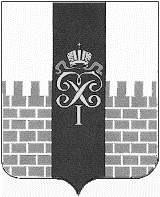 